Β΄ ΤΑΞΗΟΝΟΜΑ:_____________________________________________Εργασίες για τις διακοπές του Πάσχα:Να βάψετε και να διακοσμήσετε τα αυγά σας.Να φτιάξετε τα πιο νόστιμα πασχαλινά κουλουράκια.Να βοηθήσετε τους γονείς σας στο στρώσιμο του πασχαλινού τραπεζιού.Να ζωγραφίσετε τη δική σας πασχαλιάτικη λαμπάδα στο μπλοκ ζωγραφικής. Μην ξεχάσετε να τη διακοσμήσετε με κορδέλες, λουλούδια και ό,τι άλλο επιθυμεί ο καθένας σας.Να τηλεφωνήσετε και να πείτε: «Χριστός Ανέστη» στη νονά, στον νονό, στη γιαγιά, στον παππού και στους συγγενείς σας.Να στείλετε κάρτες στα αγαπημένα σας πρόσωπα.Να γράψετε τις ευχές σας στην κυψέλη μας, στην e-me.Θα τα ξαναπούμε ( εύχομαι και ελπίζω και από κοντά), αμέσως μετά τις διακοπές του Πάσχα!Καλή Ανάσταση, υγεία και αγάπη σε όλους!  Κα Πηγή Τσιανακά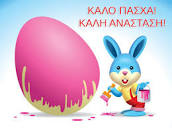 